Szkoły Podstawowej nr 5im. Dzieci Polskichw Pile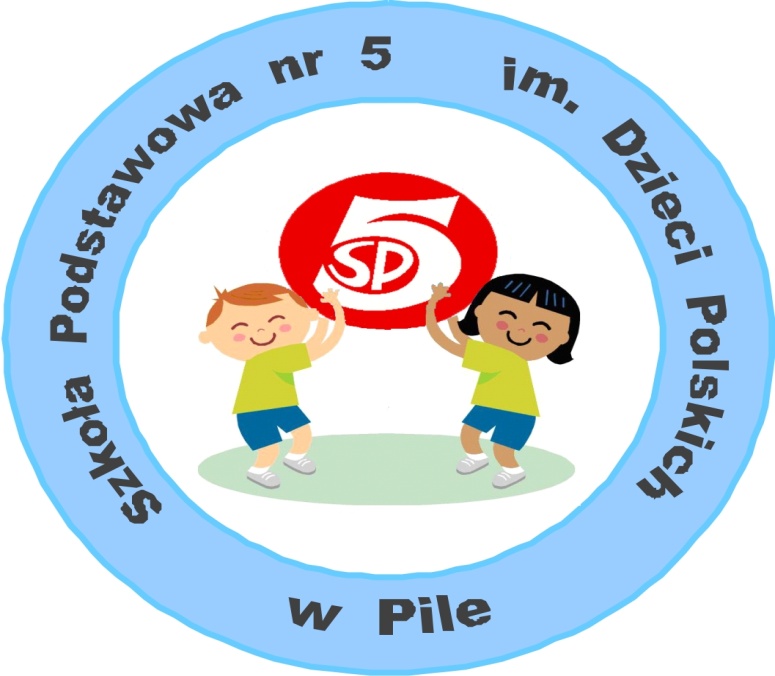 utworzony w uzgodnieniu z rodzicami na spotkaniu  19 września 2017r.i zatwierdzony przez Radę Pedagogiczną dnia 26 września 2017r.Hasło roku    na     rok szkolny 2017/2018„Siła jest w Tobie, uwierz w siebie.”Podstawą skonstruowania niniejszego programu są :	-Ustawa z dnia 14 grudnia 2016 r. Prawo oświatowe, (Dz.U. z 2017 r., poz. 59)- Podstawa programowa kształcenia ogólnego dla szkoły podstawowej (Dz.U. 24 lutego z 2017 r. poz.356)-Rozporządzenie Ministra Edukacji Narodowej z dn.18.08.2015r. w sprawie zakresu i form prowadzenia w szkołach i placówkach systemu oświaty działalności wychowawczej, edukacyjnej, informacyjnej i profilaktycznej w celu przeciwdziałania narkomanii (Dz.U. z dnia 28 sierpnia 2015 r. poz. 1249)- Konstytucja Rzeczpospolitej Polskiej	- Powszechna Deklaracja Praw Człowieka- Międzynarodowa Konwencja Praw Dziecka- Diagnoza  sytuacji wychowawczej środowiska szkolnego w zakresie występujących czynników chroniących oraz czynników ryzykaKształcenie w szkole podstawowej stanowi fundament wykształcenia. Zadaniem szkoły jest łagodne wprowadzenie dziecka w świat wiedzy, przygotowanie do wykonywania obowiązków ucznia oraz wdrażanie do samorozwoju. Szkoła zapewnia bezpieczne warunki oraz przyjazną atmosferę do nauki, uwzględniając indywidualne możliwości i potrzeby edukacyjne ucznia. Najważniejszym celem kształcenia w szkole podstawowej jest dbałość o integralny rozwój biologiczny, poznawczy, emocjonalny, społeczny i moralny ucznia.Cele powyższe osiągane są w drodze działań wychowawczych, gdzie „wychowanie” należy rozumieć jako proces wspierania ucznia w rozwoju. Konieczne jest również  podejmowanie działań profilaktycznych, gdzie „profilaktykę” należy rozumieć jako interwencję wzmacniającą, korygującą i uzupełniającą wychowanie. Wychowanie ku wartościom nie może mieć charakteru doraźnych, incydentalnych działań, lecz charakter procesu, permanentnie wzbogacanego i doskonalonego. Działalność wychowawcza naszej szkoły jest jednolitym, zintegrowanym z nauczaniem procesem dydaktyczno-wychowawczym realizowanym przez wszystkich nauczycieli za pośrednictwem  zajęć edukacyjnych i pozalekcyjnych w ścisłej współpracy ze środowiskiem lokalnym. Istotą programu jest dążenie do współpracy wszystkich członków społeczności szkolnej oraz osób i instytucji wspomagających działalność szkoły  w  tym  zakresie na rzecz zapobiegania niepożądanym zjawiskom i rozwijania postaw prozdrowotnych oraz pełnego rozwoju dziecka we wszystkich sferach.W planowanych działaniach uwzględniona została diagnoza sytuacji wychowawczej w szkole dokonana na koniec roku szkolnego 2016-17 po omówieniu ewaluowanych obszarów działalności wychowawczej i profilaktycznej.We wszystkich zadaniach praca wychowawcza nastawiona będzie na osiąganie przez uczniów ustalonych wartości.Kształcenie i wychowanie w szkole sprzyjać będzie rozwijaniu obywatelskich, patriotycznych i społecznych postaw uczniów. Zadaniem szkoły jest wzmacnianie poczucia tożsamości narodowej, przywiązania do historii i tradycji narodowych, przygotowanie i zachęcanie do podejmowania działań na rzecz środowiska szkolnego i lokalnego, w tym do angażowania się w wolontariat.Szkoła nasz dba o wychowanie dzieci i młodzieży w duchu tolerancji i szacunku dla drugiego człowieka. Kształtuje postawę szacunku dla środowiska przyrodniczego, w tym upowszechnia wiedzę o zasadach zrównoważonego rozwoju, motywuje do działań na rzecz ochrony środowiska, rozwija zainteresowanie ekologią. Nauczanie i wychowanie są nieodłączne. Treści nauczania poszczególnych przedmiotów i sposoby ich realizacji, poziom wymagań, sposób kontrolowania i oceniania, mają duży potencjał wychowawczy. Jako główne wartości do realizacji w trakcie bieżącej pracy przez poszczególnych nauczycieli przedmiotów przyjęto: dokładność, estetykę, dyscyplinę, odpowiedzialność, współpracę, ciekawość poznawczą i kreatywność.Niniejszy program zakłada pełną współpracę z rodzicami poprzez włączanie ich w planowanie, organizację i uczestnictwo w akcjach, projektach, szkoleniach w zakresie działań wychowawczych, zapobiegawczych i  prozdrowotnych. Wartości i zadania zawarte w programie realizowane będą poprzez całą społeczność szkolną, a sposoby ich realizacji określają także oddzielnie opracowane dokumenty takie jak:Wewnątrzszkolny system ocenianiaSzkolny zestaw programów nauczaniaPlan pracy wychowawcy klasy           					załącznikiPlan pracy SSU, świetlicy, biblioteki, wolontariatu ,TPD			załącznikiProjekty edukacyjne, wychowawcze oraz innowacje pedagogiczne.  	załącznikiPlan nadzoru pedagogicznego - WDN					Ceremoniał i tradycje szkoły							załącznikWykaz kół rozwijających uzdolnienia					załącznikEWALUACJAEwaluacja planu to przemyślane, zaplanowane i systematyczne działania. Dokonywana jest poprzez analizę dokumentacji, ankiety, rozmowy z nauczycielami i rodzicami , grupy fokusowe,  diagnozę sytuacji wychowawczej, analizy dokonywane podczas zebrań Rad Pedagogicznych, obserwacje uczestniczące, analizę swobodnych wypowiedzi, obserwacje i sondaże. Zakłada się m.in.: ankietę nt. poczucia bezpieczeństwa uczniów w szkole; ankietę badającą nawyki zdrowotne, ewaluację wewnętrzną dot. osiągnięć edukacyjnych i sukcesów uczniów; analizę poziomu edukacji zdrowotnej; badanie wśród rodziców dot. zagrożeń związanych z uzależnieniami i cyberprzemocą; badanie wśród uczniów dot. bezpieczeństwa w sieci.Każdy  dokument stanowiący część programu wychowawczego szkoły ma określony sposób ewaluacji dla siebie właściwy. 	INNE DZIAŁANIA WYCHOWAWCZO- PROFILAKTYCZNESzkoła podejmuje  stałe działania wychowawczo- profilaktyczne adresowane do uczniów  i ich rodziców poprzez:Pracę z dziećmi wychowującymi się w środowiskach patogennych (w warunkach niekorzystnych dla ich rozwoju):- pedagog i psycholog zapewniają opiekę wychowawczą dzieciom z zaburzeniami   i pomagają w rozwiązywaniu trudnych sytuacji życiowych dzieci;-współpracę z kuratorami rodzinnymi i dla nieletnich, policją, Poradnią Psychologiczno –Pedagogiczną w Pile i pracownikami MOPS na rzecz rodzin wymagających wsparcia.Uświadamianie negatywnego wpływu subkultur młodzieżowych, sekt, mediów na osobowość dziecka.Natychmiastową reakcję/ interwencję na każdy przejaw agresywnej lub przestępczej działalności ucznia. Pomoc materialną i edukacyjno- informacyjną oraz wsparcie w sytuacjach kryzysowych w rodzinie.Udzielanie pomocy psychologiczno- pedagogicznej uczniom potrzebującym.Realizację zadań i obowiązków wynikających  z ustaleń zawartych w Statucie szkoły.Naczelny cel wychowania          Wspieranie rozwoju osobowego ucznia w wymiarze intelektualnym, psychicznym, społecznym, estetycznym, moralnym, fizycznym i duchowym.Wszystkie działania realizowane są w celu osiągnięcia ideału absolwenta. Absolwent potrafi:eksponować swoje dobre, mocne strony;dostrzegać swoje wady i uczyć się je eliminować;wyrażać swoje opinie i bronić swoich racji;szanować kulturę i tradycję miasta, regionu i kraju;właściwie reagować na sugestie i krytykę;przestrzegać zasady tolerancji, dobrych obyczajów i kultury;pracować w grupie i na rzecz grupy;komunikować się przynajmniej w jednym języku obcym;sprawnie i krytycznie posługiwać się nowoczesnymi technologiami informatycznymi;czytać ze zrozumieniem teksty kultury i użytkowe;dbać o bezpieczeństwo i zdrowie swoje i innych.Wartości, ku którym zmierzać będą nauczyciele wraz ze swoimi wychowankami.Podnoszenie poziomu intelektualnego poprzez umiejętności zdobywania, gromadzenia, przetwarzania i selekcji informacji.Dbałość o zdrowie psychiczne, umiejętność radzenia sobie w sytuacjach konfliktowych i stresowych.Dbałość o zdrowie fizyczne.Poszanowanie tradycji narodowych – duma z bycia Polakiem.Wrażliwość na potrzeby i szacunek wobec innych ludzi.Umiejętne przestrzeganie zasad dobrej komunikacji społecznej.Sprzyjanie indywidualnemu rozwojowi ucznia.Kreatywne myślenie i twórcze działanie.Przestrzeganie zasad kulturalnego zachowania.Praca w zespole i społeczna aktywność.Odpowiedzialność za siebie i swoje otoczenie.Budowanie i umacnianie więzi rodzinnych.Metody pracy:● gry i zabawy,● twórczość artystyczna, plastyczna, muzyczna i komputerowa, ● wycieczki tematyczne, przedmiotowe i turystyczno-krajoznawcze, rajdy● imprezy klasowe i szkolne, seanse filmowe, spektakle teatralne,● konkursy na szczeblu klasy, szkoły, regionu,● dyskusje na forum klasy lub grupy,● prezentacje twórczości,● metody projektu,● spotkania z rodzicami, spotkania z ciekawymi ludźmi,wpływu osobistego, animacji,  prezentacji właściwych wzorców,doświadczenia, warsztaty, ćwiczenia praktyczne,pogadanki, wykłady, prelekcje.Formy pracy:● praca indywidualna,● praca w grupach koleżeńskich lub zadaniowych,● praca z całym zespołem klasowym.Formy realizacji programu wychowawczegow roku szkolnym 2017/2018Zadania stałe i cykliczne:Zajęcia warsztatowe ze specjalistami ZPPP  m.in.:Program rozwijający umiejętności społeczne pt. "Uczymy się rozmawiać i pomagać sobie" “Porozmawiajmy o ważnych sprawach.Dylematy moralne”„Rozpoznajemy i nazywamy uczucia”Spotkania ze specjalistami z OPIRPA warsztaty profilaktyczno-wychowawcze“Dobre i złe emocje”, “Zanim zdecydujesz”Integracja  klasowa  				wg programów wychowawców klasSzkolny Kodeks Dobrego Zachowania		klasy I-VII i gim	P.ZielińskaCykliczne działania charytatywne/ wolontarystyczne :Zbiórka karmy i kocy dla schronisk   			 A.BoborykZbiórka nakrętek dla niepełnosprawnych			J.Podgórska KędzioraUdział w zbiórkach żywności Banku Żywności		R.BadziągWspółpraca z Centrum Wolontariatu w Pile			A.SadkowskiKonkursy szkolne i międzyszkolne:Ceremoniał i tradycje szkoły.Rodzaj imprezy, temat,sposób realizacjiTerminOdpowiedzialniwartościUwagi orealizacjiPoradnik rodzica i nauczyciela:    Spotkania warsztatowo- edukacyjne ze  specjalistami oraz pedagogiem  i  psychologiem szkolnym  Pomoc dziecku rozpoczynającemu naukę w kl. IPomoc dzieckurozpoczynającemu naukę w kl. IVJak zachęcić dziecko do wysiłku. Wspieranie samodzielności dziecka.Pułapki nadopiekuńczości kl.IV  Jak zapobiegać zachowaniom problemowym nastolatków  Gdzie uczyć kultury?Przemoc domowa i jej konsekwencjeDziecko w świecie multimediów.Szanse i zagrożenia”Rada pedagogiczna szkoleniowa Rada szkoleniowa i broszura edukacyjna, Przemoc domowa i procedura Niebieskiej KartyCyberprzemocVIV 2018r.21 XIII26 IXpedagogZPPPPsycholog W.Wiśniewskipedagog -ZPPPPedagogP.Zielińska MOPSPedagog i ZPPPD.GulińskaP.ZielińskaPedagog i KPP12511ul.Kujawska„Chrońmy dzieci” ulotka  dot. profilaktyki narkotyków i dopalaczy dla rodziców uczniów klas I-IIISpotkanie z policjantem dla rodziców klas IV-V                       VI-VIIakcje informacyjno-edukacyjne dot. walki z narkotykami i dopalaczami oraz formami pomocy w sytuacjach kryzysowych (w gablotach i holu)II22 XI23 XI2 razy w półroczuD.GulińskaD.GulińskaP.ZielińskaD.GulińskaP.Zielińska12511ul.Kujawska“Wykroczenia i  łamanie prawa – odpowiedzialność prawna nieletnich” - spotkanie edukacyjno- warsztatowe  z policjantem KPP dla kl.VI-VIII 2018pedagog5, 69, 11ul.Kujawskaal.Niepodległości“Chcemy pomagać”- Szkolny Wolontariat - projekt  dla kl.IV-Vwg załącznikaIX-VIBadziąg R.5,6,10,11al.Niepodległości„Program dla szkół – owoce, warzywa, mleko i przetwory mleczne” dla klas I – V Plan działań edukacyjno- wychowawczych w załącznikuCały rok szkolnyM.Perkowska kl I-IIIJ.Jóźwiak  kl.IV-V1, 2,3,8,10al.NiepodległościKampania na rzecz dobrych manierA.AndrzejewskaA.Śliwiak,M. Turek5,6,9al.Niepodległościul.Kujawska„Idziemy po zdrowie” - piesze rajdy turystyczne dla kl.VWg planuPTTKI. Klawa2,3,10al.Niepodległości„Dzień kolorowej skarpetki” – świadomość o ludziach z zespołem Downa ( akcja edukacyjna: plakaty, wystawa itp.)21 IIIWiśniewski WitoldSekuterska Honorata1,5, 11al.Niepodległościul.Kujawska„Ja i mój uśmiech” program PCK dla klas I-III Wg harmonogramu PCKWychowawcyPielęgniarka szkolna3, 7al.Niepodległości„Tydzień dla zdrowia” m.in.: W krainie zdrowych owoców…. – inscenizacje kl.IIIWitaminowy turniej sportowy kl.III V 2018K. SkibaM. Szwagierczaki wychowawcyB.KuklińskaM.Perkowska2, 3, 7, 10ul.Kujawskaal.Niepodległości „Stworzeni z wyobraźni”- projekt literacki dla klas gimnazjalnychCały rokI.Bartol1, 8, 10ul.Kujawska„Jem zdrowo, żyję zdrowo”- Innowacja pedagogiczna w kl. IIICały rokB.Kuklińska 2, 3, 7,8,10,11al.Niepodległości„Cała Polska czyta dzieciom” – uczniowie i nauczyciele czytają przedszkolakom 4 razy w roku szkolnymK.Bruzda1, 7, 9al.Niepodległości„Poczytaj mi mamo,tato” – cykl imprez czytelniczych dla kl. I - III1 x w miesiącuM.PerkowskaK.Bruzda1, 7, 9al.Niepodległości„Spotkajmy się na Olimpie” projekt czytelniczy kl.V cA.Jaroszewicz1, 7, 8, 10al.Niepodległości„Zaczytana rodzinka” – projekt edukacyjno-wychowawczy kl.V cX-XI 2017r.D.GulińskaA.Wesołowska1, 5, 8, 11al.NiepodległościMiędzynarodowy dzień tabliczki mnożenia 29 IX 2017r.B.Plucińska1, 7, 10al.Niepodległości„Nasza szkoła w świecie poezji” projekt kl.VI b, VII aA.Jaroszewicz1,7,8,10ul.Kujawska„Być kolegą” – grupowe zajęcia rozwijające umiejętności społeczne1 x w tygR.Badziąg2,5,6,9,10Kl. IV-Val.Niepodległości„Zaświeć się na niebiesko” – dni świadomości o autyzmie i ZA- wystawa, ulotki, zajęcia edukacyjne dla uczniów  Niebieskie przebraniaSpotkanie szkoleniowe i filmdla nauczycieli i rodziców w RCKIV 2018D.GulińskaSSU M.Pazdej1, 5, 11al.Niepodległościul.KujawskaObchody Międzynarodowego Dnia Bibliotek Szkolnych – m. in konkurs czytelniczy „ Wieczór grozy” dla klas VI i VII  oraz II i III gimXŚliwiak1,7,8,10ul.Kujawska„Audiobook na żywo” – konkurs czytelniczyŚliwiakul.Kujawska„Literacki Detektyw” – konkurs klasy VI i VII oraz II i III gimXI/XIIM. OrlińskaA. Śliwiakul.Kujawska“Różowa wstążka”- profilaktyka raka piersi- prelekcja dla dziewcząt z kl.VI i III gimnazjumV 2018D.GulińskaJ.Górskial.Niepodległościul.Kujawska„Tydzień o prawach dziecka”Bicie rekordu śpiewu piosenki – hymnu Rzecznika Praw DzieckaHappening wokół szkoły- Prawa Dzieci„Co wiesz o prawach dzieci?” Sonda uliczna i reportaż klasa gimWielkopolski Turniej Debaty Oxfordzkiej Szkolny konkurs plastyczny dla kl. I-VII „Wszyscy jesteśmy tacy sami” i wystawa praclekcje wychowawcze „Prawa dziecka i ich rzecznik” wg przygotowanych scenariuszy13-20 XIM.Głowska,G.SuligaB.Plucińska, B.Grzybowska Nowak, I.Kusiorska, P.ZielińskaM.Szczuka -FlisA.Sadkowski, M.PazdejB.PlucińskaA.AndrzejewskaB.PlucińskaP.Zielińskaal.Niepodległościul.Kujawska"Cyberprzemoc to też przemoc!"- Konkurs informatycznySpotkanie z policjantem ze Szkoły Policji w Pile Zaj. warsztatowe edukacja na temat zagrożeń związanych z korzystaniem przez dzieci z Internetu, telefonów komórkowych i innych nowych technologii- Lekcje praktyczne, zabawy, prelekcje itp.XII 2017II 2018zgodnie z planem zaj. komp.Stróżyńska J.pedagogStróżyńska J.Kl.I-VKl.VKl.I-Val.NiepodległościRambit językowo- sportowy – turniej klas VI XII 2017M.Witkowska , A.Jaroszewiczul.Kujawska„Aby ziemia pozostała piękna i zasobna” – warsztaty i konkursIII-IV 2018J.JóźwiakJ.Górski Kl.IV-V„Ekologiczne czytankowo”2 x w miesiącuK.Bruzda B.Plucińskaal.Niepodległości„Ekologia dla dzieci” –spotkania z autorem W.Pyrcz dla kl.IIIII 2018r.M.PrusK.Bruzdaal.Niepodległości„Dzieci są ważne”- Imieniny szkoły- lekcje dzieci dzieciom - Osiedlowy piknik charytatywnydyrekcja i pracownicyRada Rodziców“Patriotyczne melodie” – projekt edukacyjno-wychowawczy dla kl.IV,VXI 2017H.Sekuterskaal.Niepodległości„Ratujemy i uczymy ratować”- pierwsza pomoc przedmedycznacykliczne lekcje,ćwiczenia praktyczne Kl. I-VIISpotkanie warsztatowe ze Strażą Miejską dla klas IV  1 x m-cXI 2017wychowawcy klasA.Domańska, I.Bartolal.NiepodległościGrzyby  jadalne  i trujące pogadanki, lekcje w Kl.I-VIIIX 2017r.wychowawcyal.Niepodległości“Przysłowia mądrością narodów” – project edukacyjno- czytelniczy dla kl. IVXIIK.BruzdaI.Bartolal.Niepodległości Program KPP “ Bezpiecznie – to wiedzieć i znać”: Spotkania edukacyjne z policjantem  KPP w  Pile Kl.I-III“O bezpieczeństwie i prawidłowym zachowaniu w szkole i poza nią”- Pogadanki i lekcje z wychowawcą kl.I-VII9 i14 IX 2017r.wg potrzebpedagogwychowawcyal.NiepodległościRambit “Każdy jest wyjątkowy” dla klas IVXI 2017I.Wójcikal.NiepodległościL.p.Nazwa, typ konkursuTerminOdpowiedzialniUwagi orealizacji1.Międzynarodowy konkurs matematyczny Kangur.IIIA.Malinowska2.„ 1 z 10” szkolny turniej historyczny klas IV-VII z okazji 100 rocznicy odzyskania przez Polskę niepodległościVM.Łożyński3. „Queen and King of English” szkolny konkurs j.angielskiego dla klas IV-VII.IIIM.WitkowskaA.Wesołowska4.„Mistrz angielskich słówek” – szkolny konkurs dla kl. IIIIA.WesołowskaM.Witkowska5.„My faworite song” – szkolny konkurs piosenki dla klas I-VIIVA.WesołowskaM.Witkowska6.Kaligraficzne zmagania klas I-III(zgodnie z planem rozwoju umiejętności)wg planuWychowawcy7.„Mali Czarodzieje” – międzyszkolny konkurs plastyczny dla świetlicVB.PlucińskaA.Andrzejewska8.Międzyświetlicowy konkurs gier i zabaw sportowych IIIB.PlucińskaI.Wójcik9.„Mistrz tabliczki mnożenia” – szkolny konkurs dla klas IV                           dla  kl. IIIXIVI.KlawaA.Andrzejewska10.„Rusz głową”-  Szkolny konkurs matematyczny sudoku kl. IV-VIV/VI.Klawa11.Ortograficzna corrida dla klas VIA.Jaroszewicz, H.Sekuterska12.„Przyroda i ja” – konkurs Wg harmonogramu Woj. Zespołu Parków KrajobrazowychXI-IIIJ.Jóźwiak13.„Przyroda, ja i ty”- miejski konkurs dla kl.IIIVM.Perkowskawolontaryjnie 
A.Sulimieska14.Unihokej – międzyszkolny turniej dla kl. V i VIXIISz. CzerwińskiM.Szwagierczak15.Ogólnopolski konkurs “Orzeł matematyczny” dla klas I-VIIXI/XIIE.Puchalska16.Ogólnopolski konkurs “Orzeł j.angielskiego” dla klas I-VIIXI M.Witkowska17.“Integrancik” szkolny etap Miejskiego konkursu wiedzy zintegrowanej kl.IIIIIB.Kuklińska18.“Mały Matematyk” szkolny etap  Miejskiego konkursu matematycznego dla kl.IIIIIM.Prus19.Szkolny Konkurs Ortograficzny dla klas IIIIIIB.Kuklińska20.Create Your Own Lapbook klasy II-III GimAgata Winkler21.III Miejski Konkurs piosenki Anglo  i Niemieckojęzycznej pod patronatem Prezydenta Miasta Piły kl. VII SP i GimA. Winkler, I. Kusiorska22.Olimpiada Języka Angielskiego dla GimnazjalistówAgata Winkler23.Organizacja szkolnych etapów konkursów organizowanych przez inne instytucjeWg planów zespołów przedmiotowychA. Winkler, I. Kusiorska,M.Pazdej,A.GórskaL.p.Nazwa TerminOdpowiedzialni1.Uroczyste rozpoczęcie roku szkolnego.IXSSU2.Dzień Edukacji Narodowej.XK.Kołodziej (L.Kozera, G.Suliga)3.Pasowanie klas pierwszych „Wczoraj przedszkolaki, dzisiaj pierwszaki”. XWych kl. III4.Święto Niepodległości.XIM.Łożyński, G.Suliga5.  Andrzejki w klasie. Dyskoteka   andrzejkowa.XIWychowawcy i SSU6.Świąteczno-noworoczne spotkania klasowe.XI-IWychowawcy7.Dzień Otwarty Szkoły.IIIDyrekcja i nauczyciele8.Dzień Rodziny /Babci, Dziadka, Matki, Ojca/.I-VWychowawcy9.Wycieczki klasowe.wg planu wychowawcy klasowegoWychowawcy10.Osiedlowy Dzień Dziecka.VIDyrekcja i nauczyciele11.Uroczyste zakończenie roku szkolnego.VISSU12. Miejskie obchody uroczystości lokalnych i narodowychWyzwolenie Miasta PiłyDzień ofiar zbrodni katyńskiejKonstytucji 3 majaDzień ZwycięstwaDzień Wojska PolskiegoRocznica wybuchu II wojny światowejRocznica napaści ZSRR na PolskęŚwięto NiepodległościRocznica wprowadzenia Stanu WojennegoRocznica Powstania Wlkp14 II13 IV3 V8 V15 VIII1 IX17 X       11 XI13 XII27 XIIM.ŁożyńskiA.SadkowskiJ.Jóźwiak